По итогам проведения месячника «Оборонно - массовой и патриотической работы к 23 февраля 2018 года».     С 23.01.2018 года по 22.02.2018 года в детском саду проходил месячник «Оборонно - массовой и патриотической работы к 23 февраля 2018 года». В детском саду были проведены беседы с детьми, занятия, экскурсии, дети знакомились с родами войск, лепили и рисовали на военную тематику, готовили подарки, рассматривали иллюстрации. 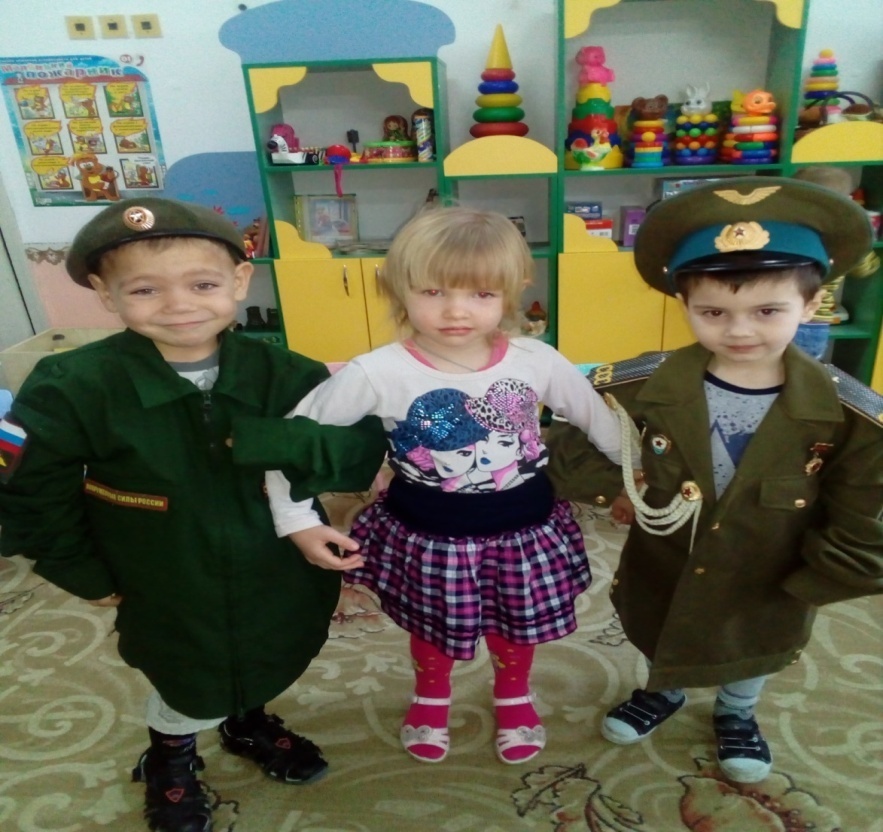 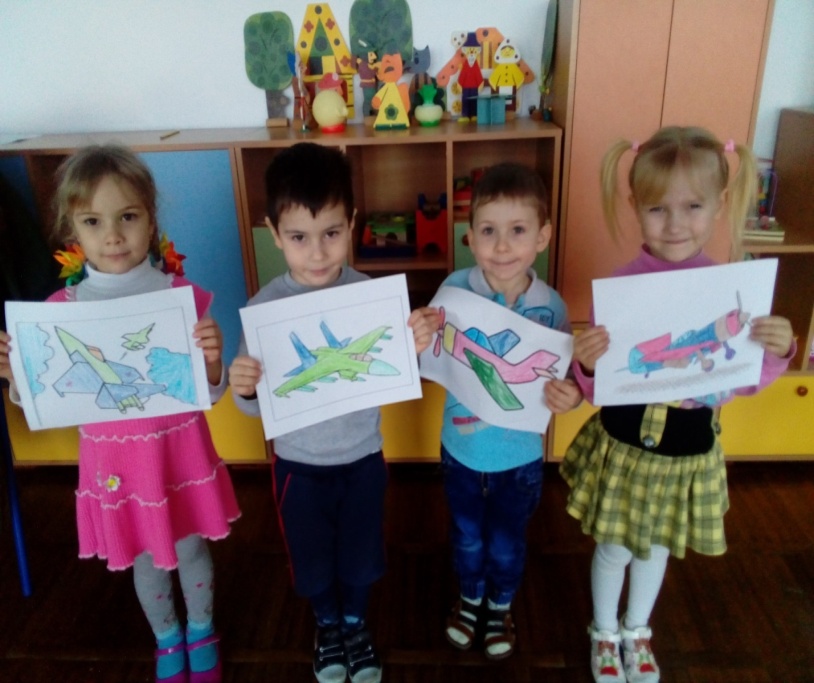 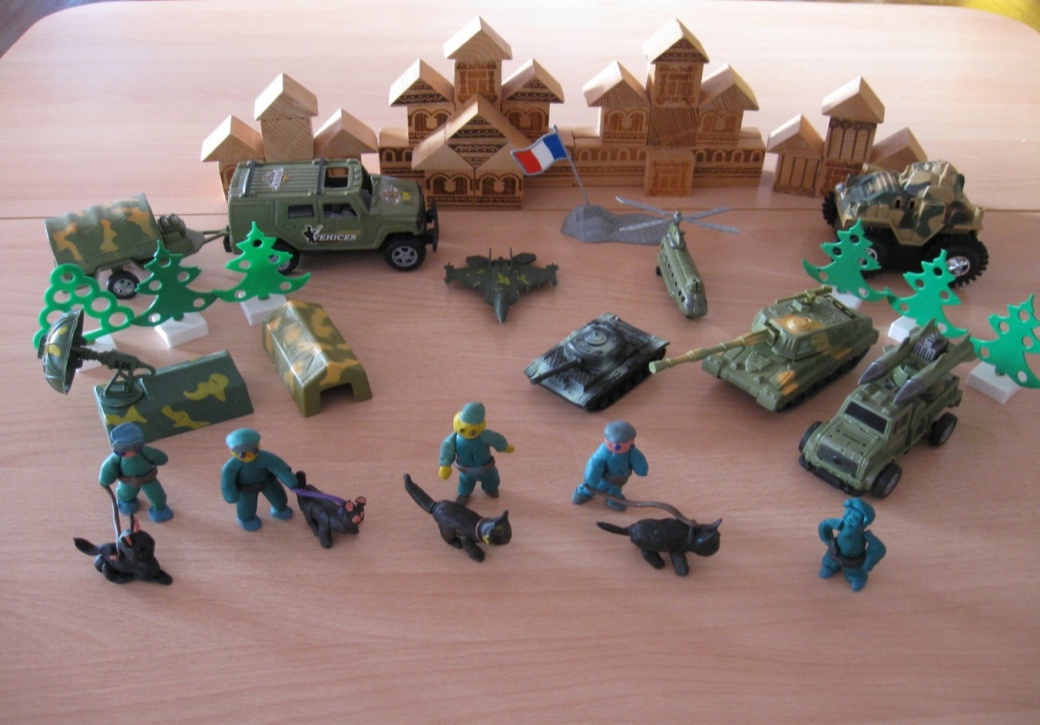 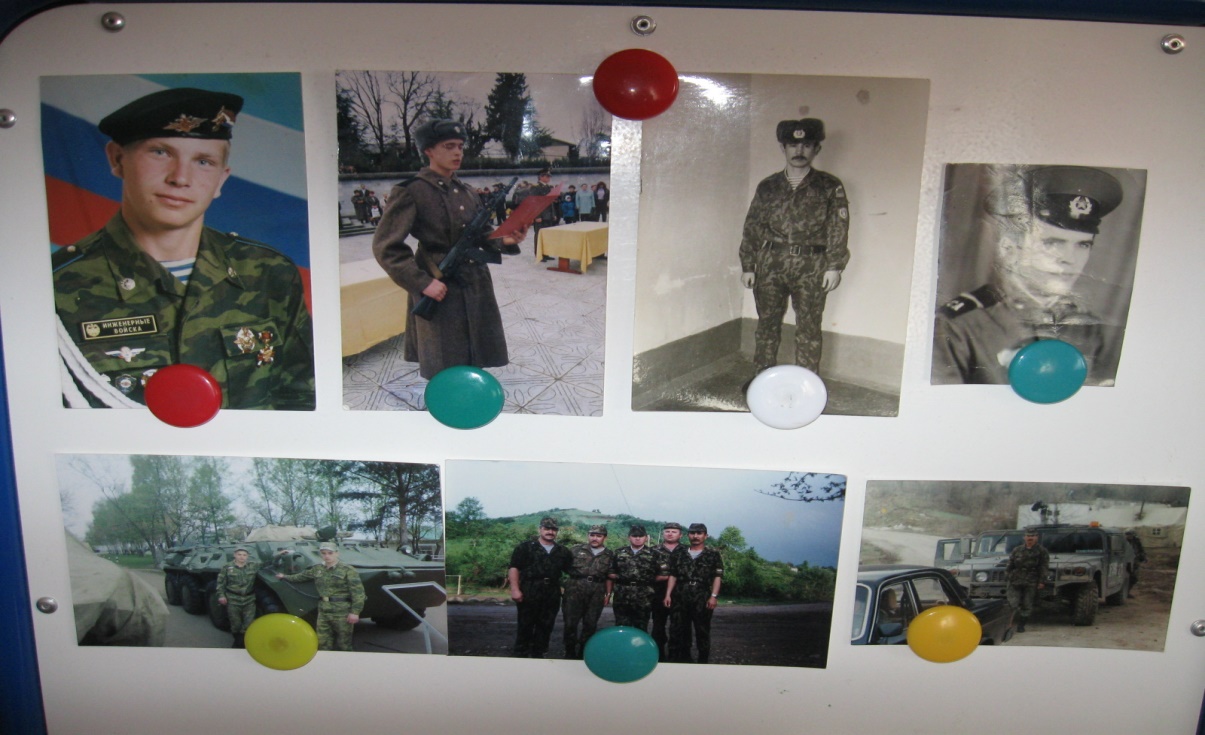 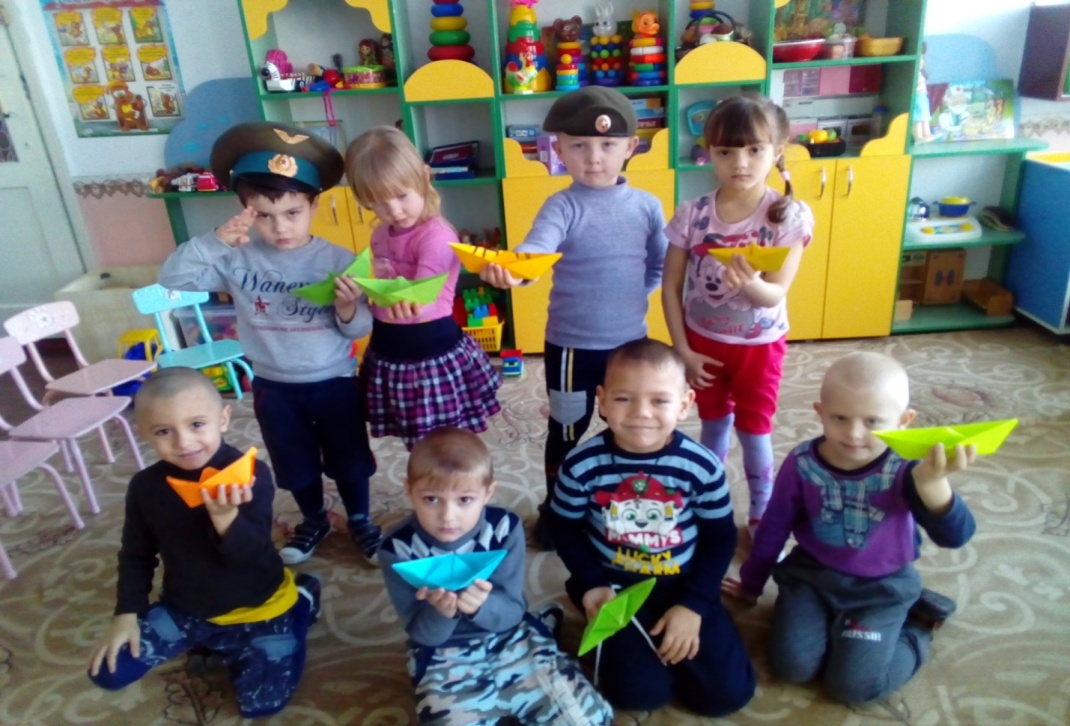 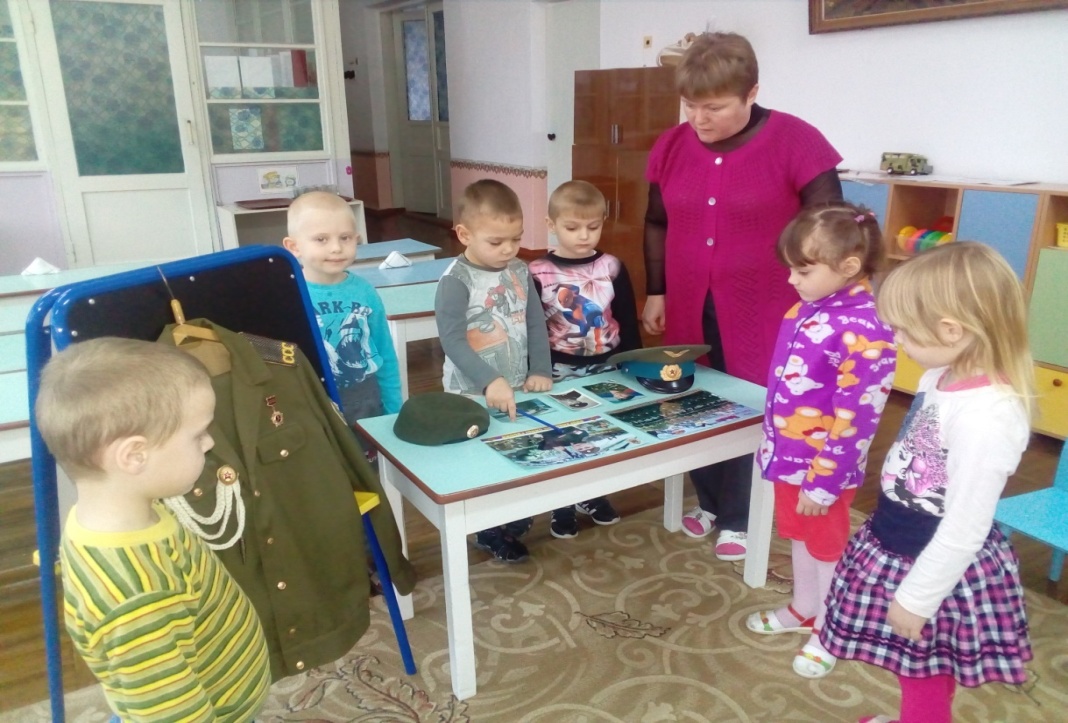 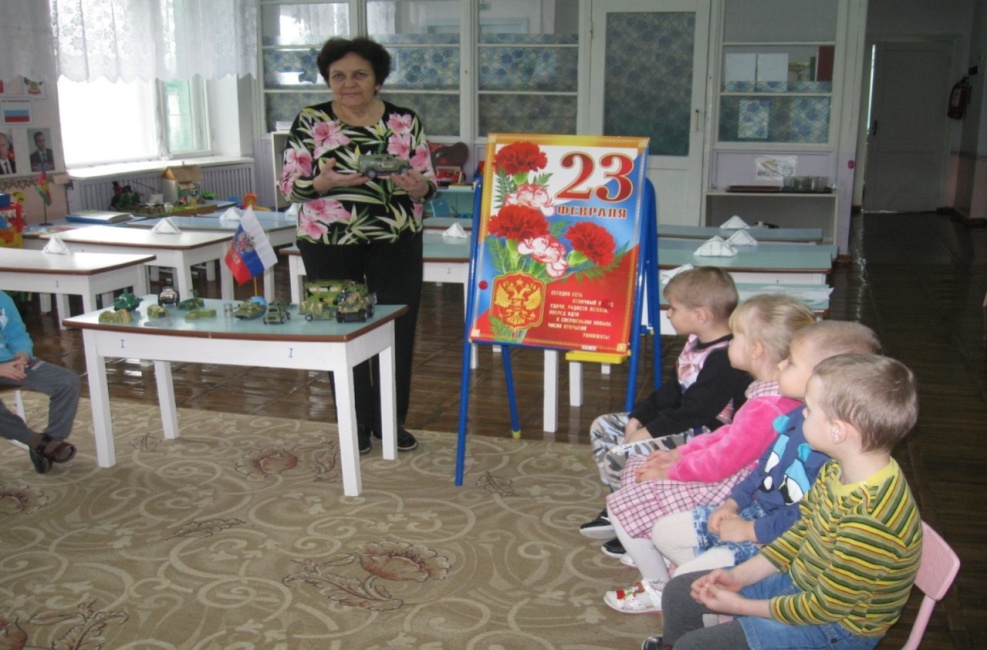 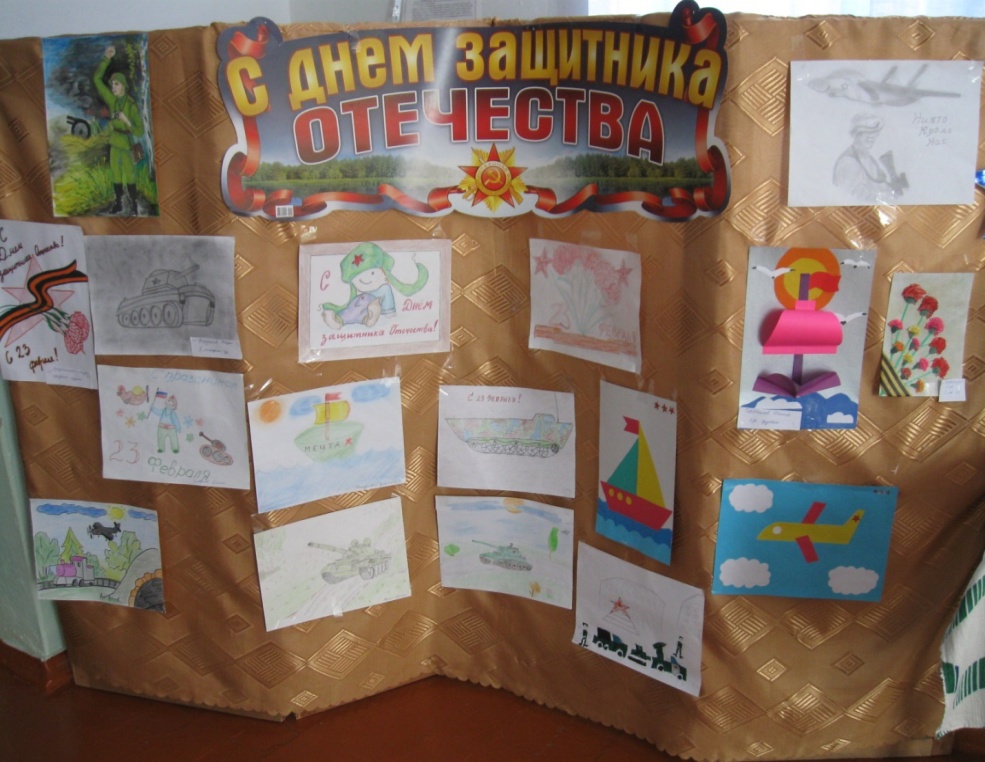 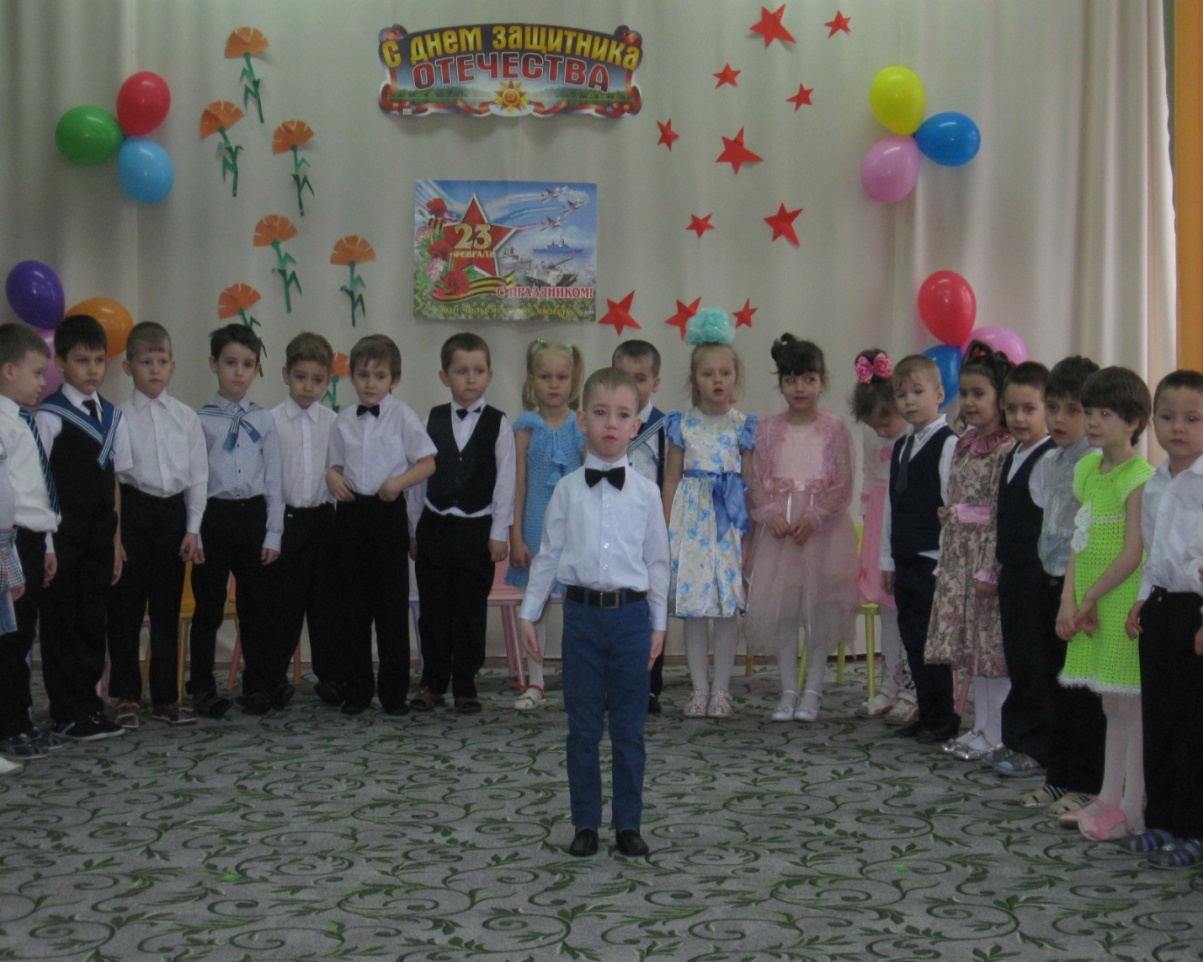 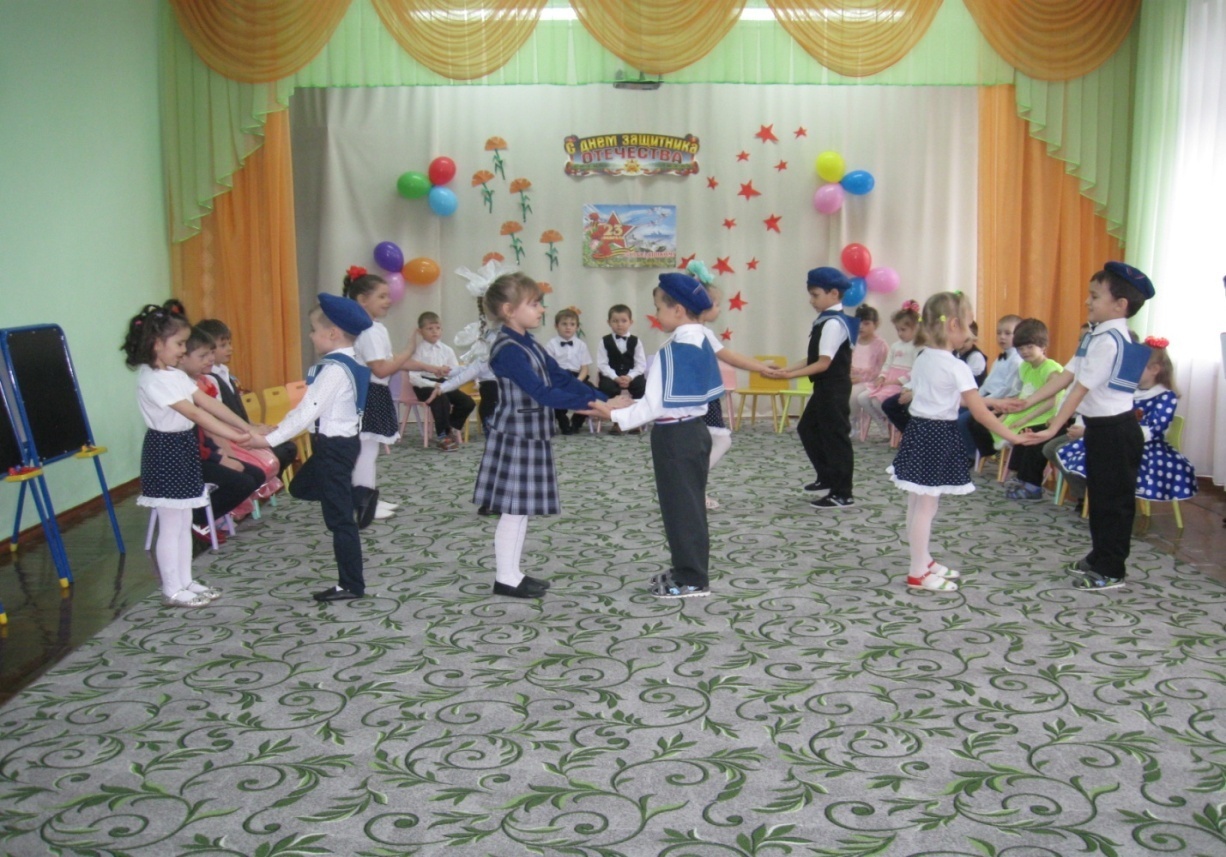 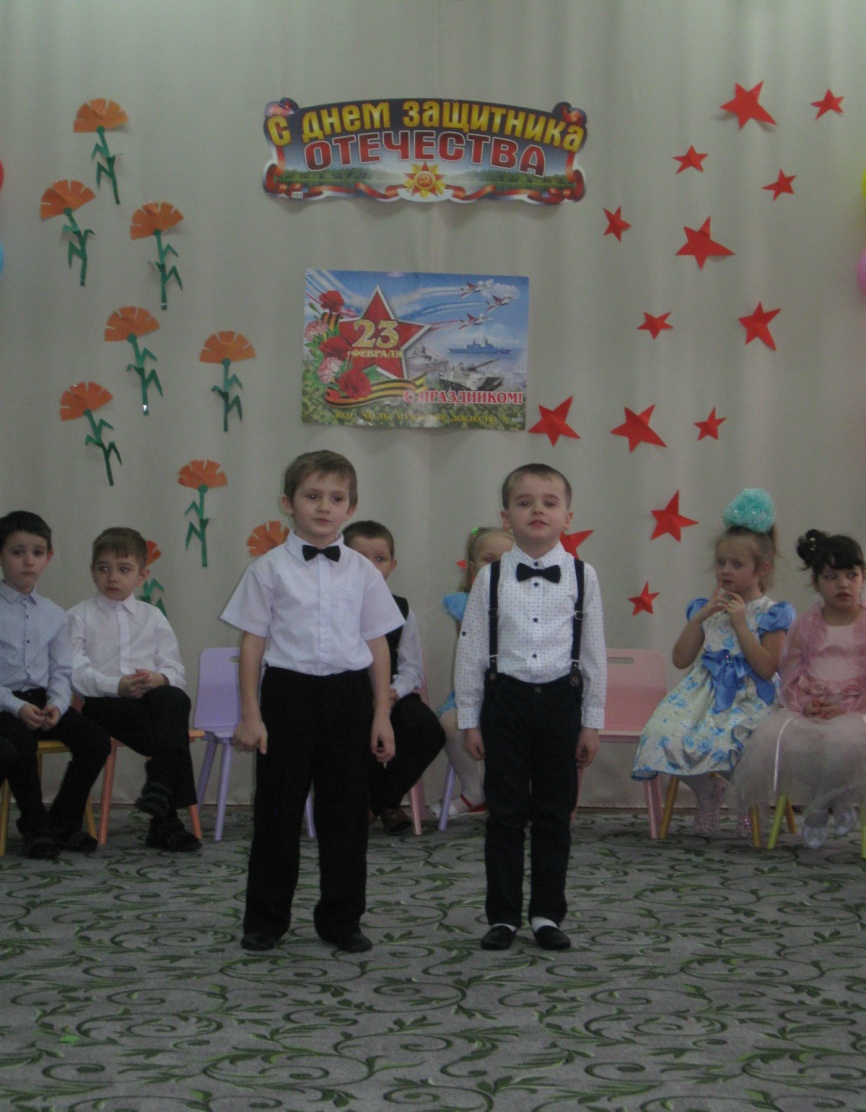 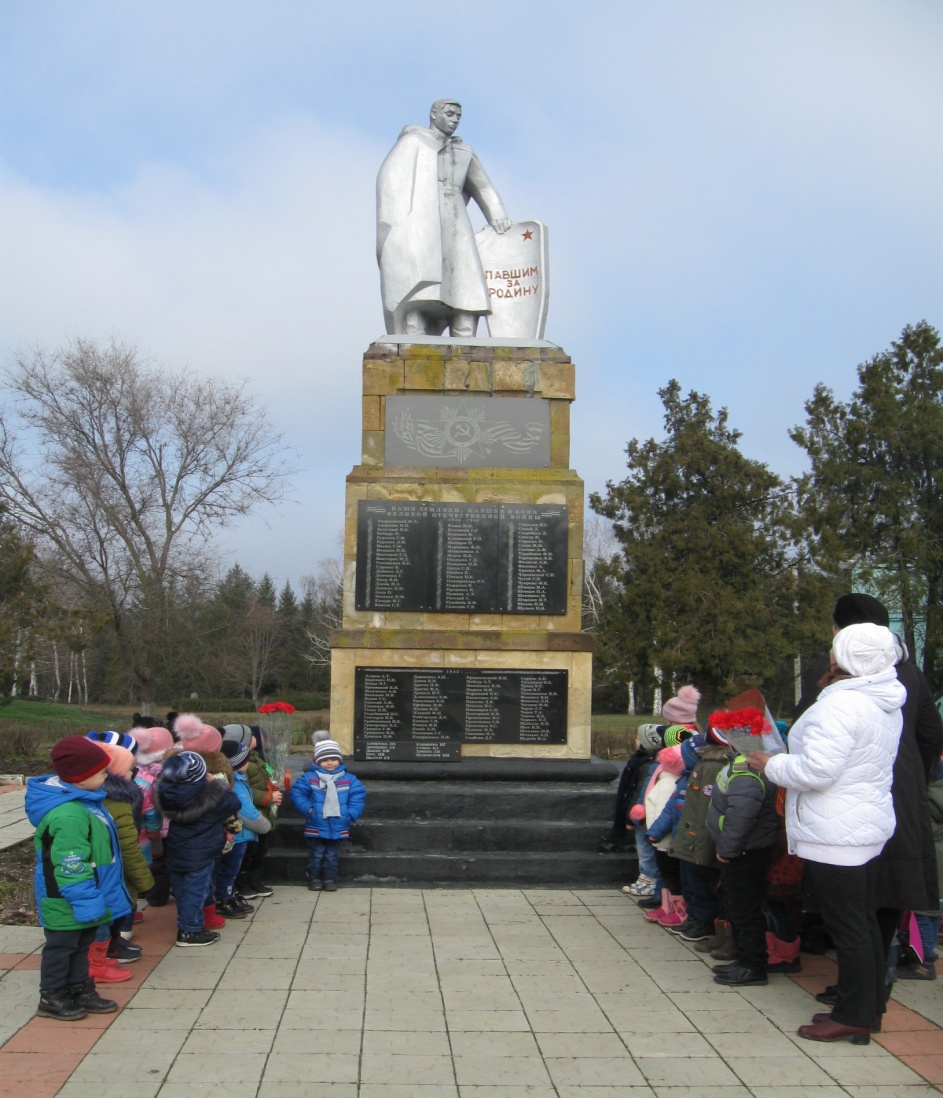 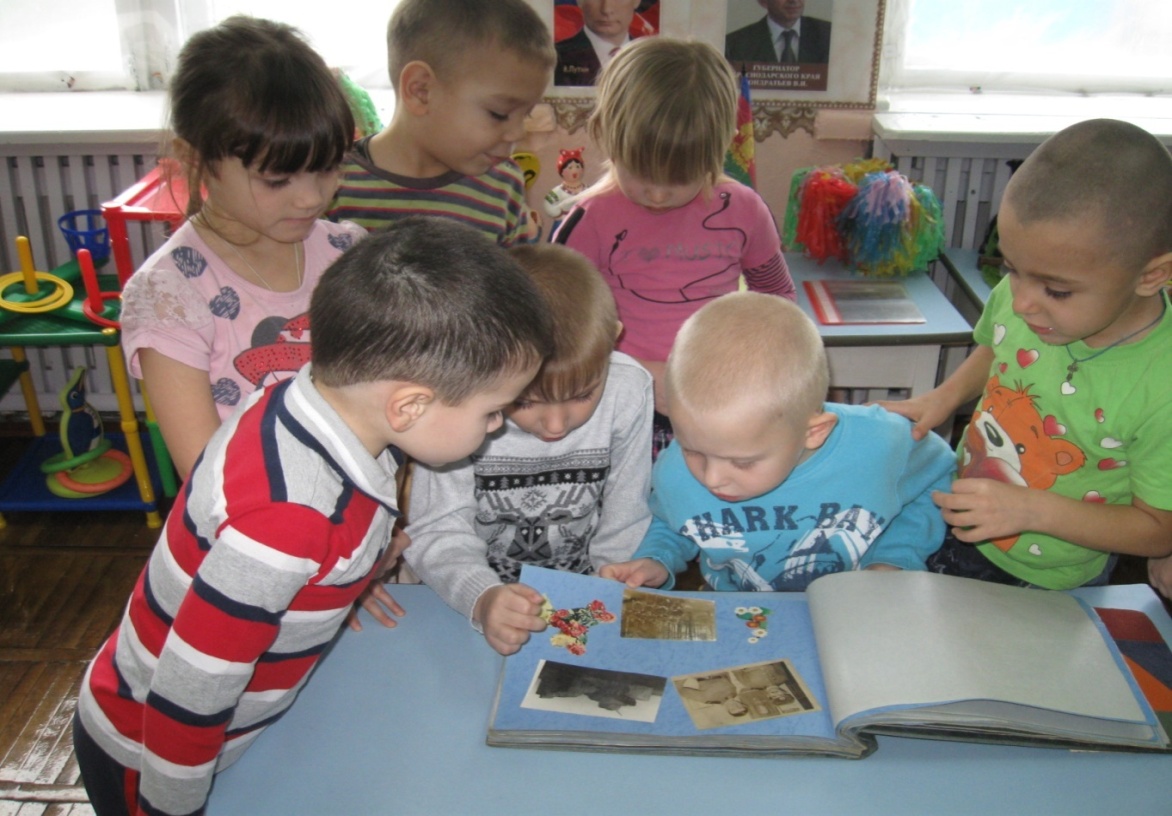 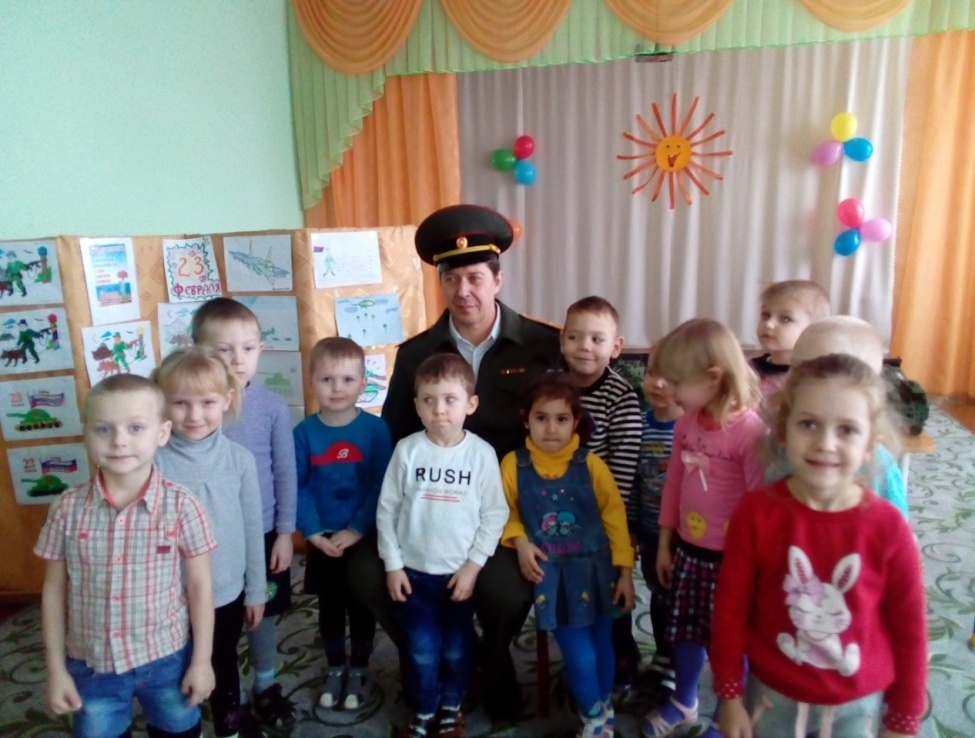 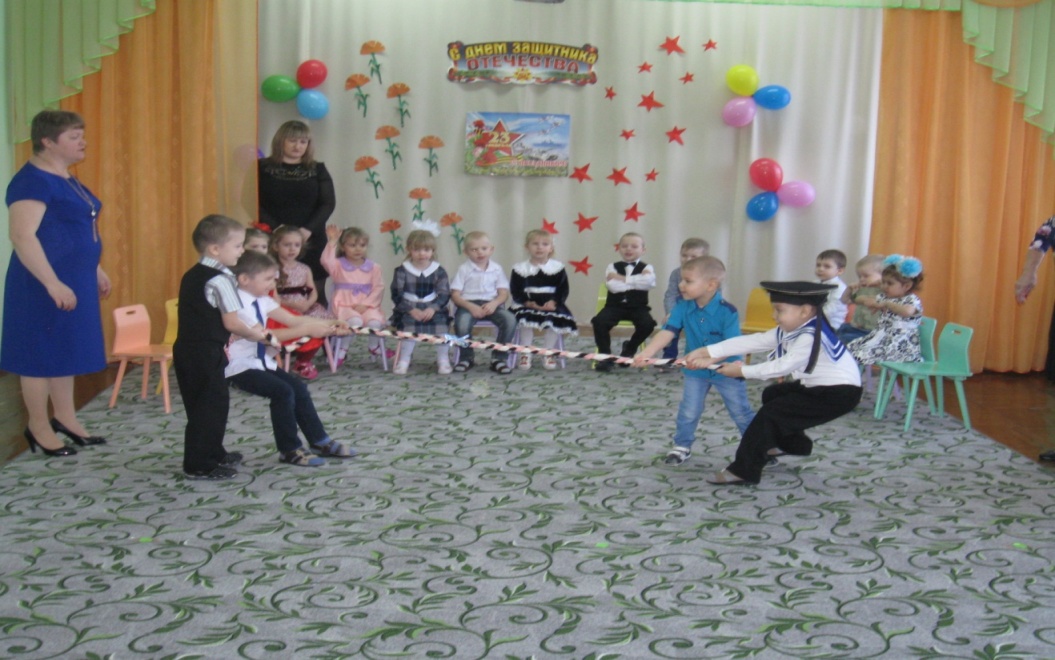 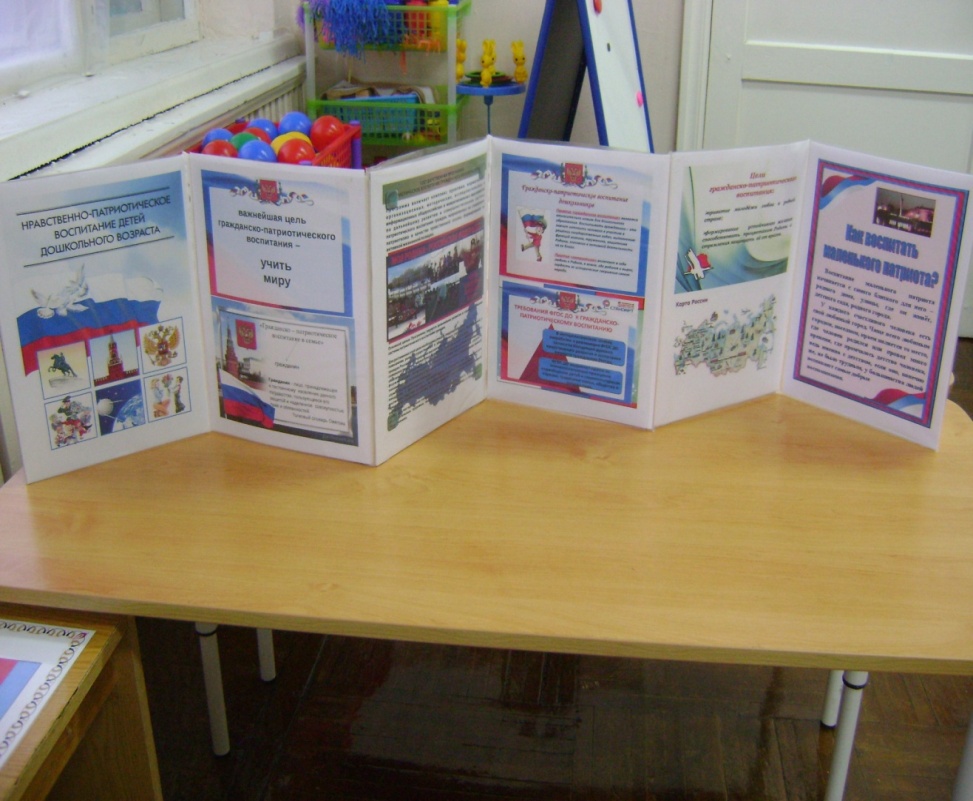 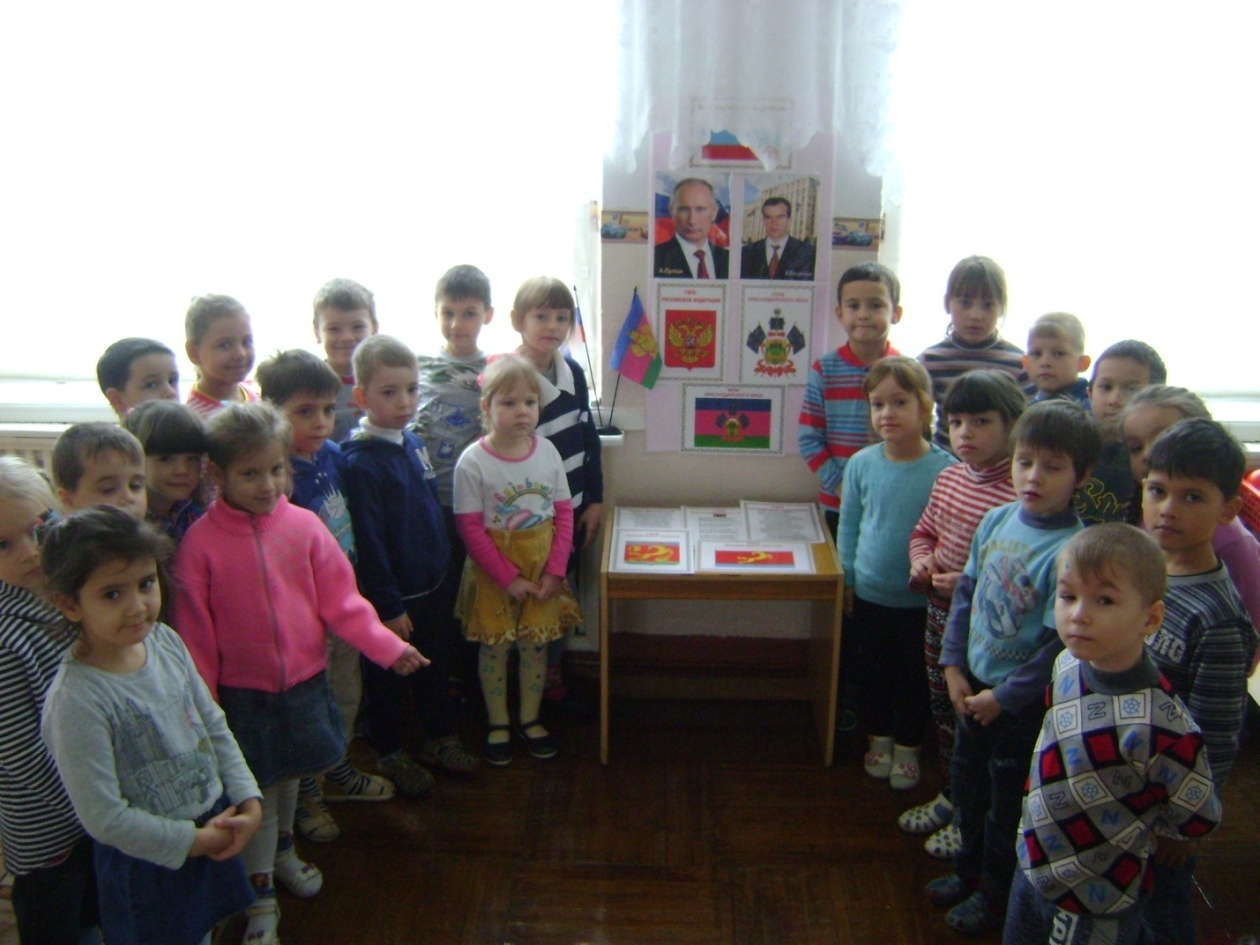 